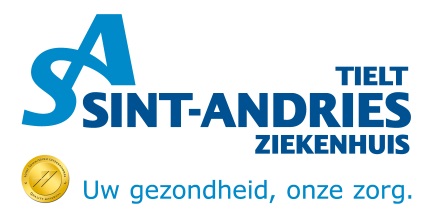 	Tielt, 14 maart 2019Ref. PL/EVN/LSDienstmededeling 2019/60:Opleiding software toepassingen - MEIAan de artsen en het personeel van het Sint-AndriesziekenhuisGeachte,Zoals meegedeeld in dienstmededeling 2017/135 organiseren we iedere maand een softwaretoepassing van de maand. In 2019 organiseren we dit tweemaandelijks.In mei organiseren we opleidingen omtrent het medisch dossier voor verpleegkundigen.  MEIMDO (medisch dossier)Doelgroep: verpleegkundigenWanneer: 17 mei 2019 van 14:00 tot 15:00                  27 mei 2019 van 14:00 tot 15:00Waar: RAVEELDe sessies worden gegeven door Bart D’OogheVragen kunnen op voorhand bezorgd worden via e-mail: bart.dooghe@sintandriestielt.beMen dient zich in te schrijven via volgende link:http://satnet.andriestielt.be/medewerkers/VTO/Lists/ivto/Aankomend.aspxPer sessie worden er maximum 40 medewerkers toegestaan.Met vriendelijke groeten.E. VANNEROM		P. LAUWYCK	Directeur HRM en Organisatie	Algemeen Directeur